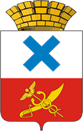 Администрация Городского округа «город Ирбит»Свердловской областиПОСТАНОВЛЕНИЕот 10 июля 2023 года № 1148-ПАг. ИрбитОб изъятии земельных участков для муниципальных нуждВ соответствии с пунктом 2 статьи 49,  статьями 56.2, 56.3, 56.6, 56.9 Земельного кодекса Российской Федерации, статьями 279, 281 Гражданского кодекса Российской Федерации, статьей 16 Федерального закона от  06 октября 2003 года               № 131-ФЗ «Об общих принципах организации местного самоуправления в Российской Федерации», проектом планировки и проекта межевания части земельного участка с кадастровым номером 66:44:0102002:135 «Объездная дорога» по улице Советская 100/30 на территории Городского округа «город Ирбит» Свердловской области, утвержденным постановлением главы Городского округа «город Ирбит» Свердловской области от 26.01.2022 № 6-ПГ «Об утверждении проекта планировки и проекта межевания части земельного участка с кадастровым номером 66:44:0102002:135 «Объездная дорога» по улице Советская 100/30 на территории Городского округа «город Ирбит» Свердловской области», муниципальной программой «Развитие транспортного комплекса Городского округа «город Ирбит» Свердловской области до 2025 года», утвержденной постановлением администрации Муниципального образования город Ирбит от 13.11.2019 № 1738-ПА «Об утверждении муниципальной программы «Развитие транспортного комплекса Городского округа «город Ирбит» Свердловской области» (в редакции от 25.04.2023        № 600-ПА), в соответствии с Уставом Городского округа «город Ирбит» Свердловской области, проектной и рабочей документацией «Реконструкция участка автомобильной дороги ул. Советская, д. 100/30 на территории Городского округа «город Ирбит» Свердловской области», администрация Городского округа «город Ирбит» Свердловской областиПОСТАНОВЛЯЕТ:  1. 	С целью реконструкции участка автомобильной дороги улица Советская,                  дом 100/30 на территории Городского округа «город Ирбит» Свердловской области, согласно муниципального контракта № 03623002283230000180001 от 02.05.2023, изъять для муниципальных нужд земельные участки, подлежащие образованию в соответствии с  проектом планировки и проекта межевания части земельного участка с кадастровым номером 66:44:0102002:135 «Объездная дорога» по улице Советская 100/30 на территории Городского округа «город Ирбит» Свердловской области, в его составе, утвержденным постановлением главы Городского округа «город Ирбит» Свердловской области от 26.01.2022 года № 6-ПГ «Об утверждении проекта планировки и проекта межевания части земельного участка с кадастровым номером 66:44:0102002:135 «Объездная дорога» по улице Советская 100/30 на территории Городского округа «город Ирбит» Свердловской области», указанные в приложении к настоящему постановлению (приложение).2. Отделу имущественных и земельных отношений администрации Городского округа «город Ирбит» Свердловской области в течение 10 дней со дня принятия решения об изъятии обеспечить:	1) направление копии настоящего постановления правообладателям изымаемых земельных участков письмом с уведомлением о вручении или вручить лично при приеме;	2) направление копии настоящего постановления с приложением в Управление Федеральной службы государственной регистрации, кадастра и картографии              по Свердловской области;	3) проведение мероприятий по определению размера возмещения                              за изымаемые земельные участки;	4) направление правообладателям изымаемых земельных участков проект соглашения об изъятии земельных участков для муниципальных нужд и документов, предусмотренных пунктом 4 статьи 56.10 Земельного кодекса Российской Федерации, письменно с уведомлением о вручении или вручить лично при приеме;	5) принятие мер по заключению соглашения об изъятии земельных участков для муниципальных нужд в установленном законном порядке;	6) обеспечение государственной регистрации права собственности                           за Городским округом «город Ирбит» Свердловской области на объекты указанные                 в пункте 1 настоящего постановления после заключения соглашения об изъятии земельных участков для муниципальных нужд, либо вступившего в законную силу решения суда о принудительном изъятии земельного участка и (или) расположенных на нем объектов недвижимого имущества.	3. Юридическому отделу администрации Городского округа «город Ирбит» Свердловской области в установленном законом порядке обеспечить предъявление исков о принудительном изъятии объектов недвижимого имущества согласно пункту 10 статьи 56.10 Земельного кодекса Российской Федерации, в случае,  если                        по истечению 90 дней со дня получения правообладателя изымаемых земельных участков проекта соглашения об изъятии не представлено подписанное соглашение об изъятии. 	4. Согласно пункту 13 статьи 56.6 Земельного кодекса Российской Федерации настоящее постановление действует в течение трех лет со дня его принятия.	5. Контроль за исполнением настоящего постановления оставляю  за собой.	6. Отделу организационной работы и документообеспечения администрации Городского округа «город Ирбит» Свердловской области опубликовать настоящее постановление в Ирбитской общественно-политической газете «Восход» без приложения и разместить на официальном сайте администрации Городского округа «город Ирбит» Свердловской области.Глава Городского округа«город  Ирбит» Свердловской области                                                               Н.В. ЮдинПриложение к постановлению администрации Городского округа  «город Ирбит» Свердловской области от 10 июля 2023 года № 1148-ПАПЕРЕЧЕНЬземельных участков подлежащих изъятию для муниципальных нужд№ п/пКадастровый номер земельного участка из которого образуется земельный участок, изымаемый для муниципальных нуждПлощадь земельного участка из которого образуется изымаемый земельный участок (кв.м.)Площадь земельного участка подлежащего  образованию и  изъятию для муниципальных нужд (кв.м.)Местоположение земельного участка166:44:0102002:121926157Свердловская область, город Ирбит, ул. Советская, 100/22266:44:0102002:414484954Свердловская область, город Ирбит, ул. Советская, 100/33366:44:0102002:1187095137Свердловская область, город Ирбит, ул. Советская, 100/12466:44:0102002:67117681219Свердловская область, город Ирбит, в 630 метрах по направлению на северо-восток от жилого дома по ул. Советская, 101566:44:0102002:734449694Свердловская область, город Ирбит, ул. Советская, дом 100-о666:44:0102002:754682929Свердловская область, город Ирбит, ул. Советская, дом100-м766:44:0102002:98887292Местоположение установлено относительно ориентира, расположенного за пределами участка. Ориентир жилой дом. Участок находится примерно в 690, по направлению на северо-восток от ориентира. Почтовый адрес ориентира: Свердловская область, город Ирбит, ул. Советская, дом 101866:44:0102002:9916075315Местоположение установлено относительно ориентира, расположенного за пределами участка. Ориентир жилой дом. Участок находится примерно в 710, по направлению на северо-восток от ориентира. Почтовый адрес ориентира: Свердловская область, город Ирбит, ул. Советская, дом 101966:44:0102002:75710759364Свердловская область, город Ирбит, ул. Советская, 100/661066:44:0102002:1193840186Свердловская область, город Ирбит, ул. Советская, 100/191166:44:0102002:700419133Свердловская область, город Ирбит, ул. Советская, д. 104-м1266:44:0102002:44133563Свердловская область, город Ирбит, ул. Советская, № 104-к1366:44:0102002:440732194Свердловская область, город Ирбит, ул. Советская, № 104-л1466:44:0102002:9049080Свердловская область, город Ирбит, ул. Советская, 100/30б1566:44:0102002:907185165Свердловская область, город Ирбит, ул. Советская, 100/19